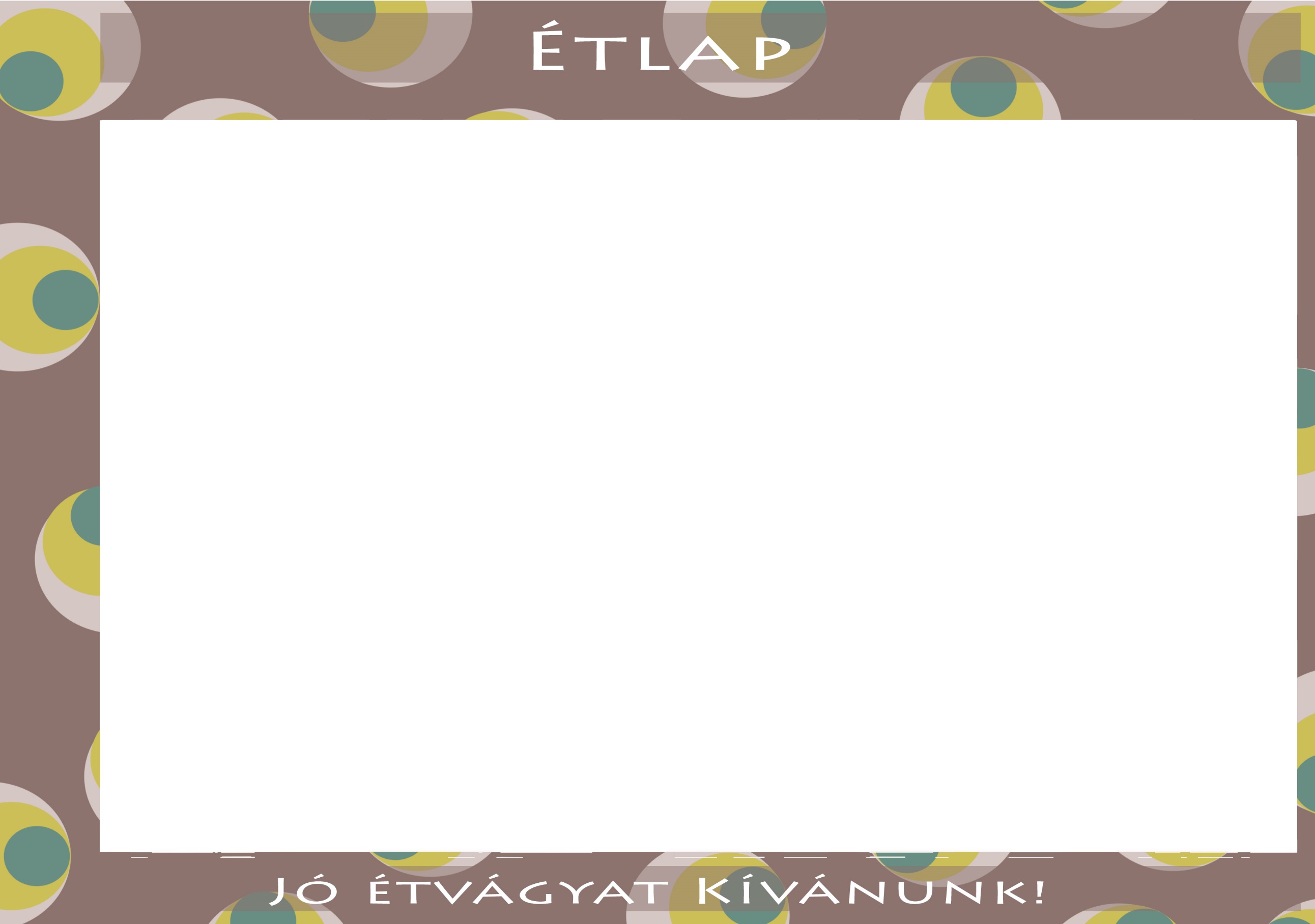 2021.NOVEMBER 15-19Diétás étkezést nem biztosítunk! Az étlapváltoztatás jogát fenntartjuk! Iskolás /7-10 év/HétfőKeddSzerdaCsütörtökPéntekTízóraiTej Szerelmes levél /tk./GyümölcsteaKígyóuborkaMargarin Pizza sonkaZsemle (teljes kiőrlésű)KakaóSajtos stangliGyümölcsös joghurtHáztartási kekszTej Kakaós csiga (teljes kiőrlésű)TízóraiAllergének: tejAllergének: glutén, mustár, szójabab, tej, zellerAllergének: tejAllergének: tejAllergének: glutén, tej, tojásokTízóraienergia 110 kcal	szénhidr.11,5 gfehérje 7,3 g	cukor 0 gzsír 3,8 g	só 0,3 gtelített zsír 0 genergia 240 kcal	szénhidr.38,9 gfehérje 11,4 g	cukor 9,6 gzsír 3,9 g	só 1,4 gtelített zsír 0,6 genergia 261 kcal	szénhidr.41,7 gfehérje 10,6 g	cukor 9 gzsír 4,7 g	só 0,9 gtelített zsír 0 genergia 98 kcal	szénhidr.14,9 gfehérje 4 g	cukor 14,4 gzsír 1,5 g	só 0,2 gtelített zsír 0 genergia 384 kcal	szénhidr.67,4 gfehérje 14,5 g	cukor 14,4 gzsír 10,1 g	só 0,9 gtelített zsír 0 gEbédRagu levesTésztaBolognai szószKertészleves Sült kolbászKenyér (teljes kiőrlésű)Kelkáposzta főzelékKenyér (teljes kiőrlésű)Gyümölcslé /0,2 l/Serpenyős burgonya Húsleves Kenyér (teljes kiőrlésű)Sóskafőtt húsKörettészta iskolaBorsóleves Tejszínes csirkemelltokányEbédAllergének: glutén, mustár, tej, tojások, zellerAllergének: glutén, mustár, tej, tojások, zellerAllergének: glutén, mustár, tej, tojások, zellerAllergének: glutén, mustár, tej, tojások, zellerAllergének: glutén, mustár, tej, tojások, zellerEbédenergia 656 kcal	szénhidr.69,9 gfehérje 43 g	cukor 1 gzsír 17,1 g	só 4,3 gtelített zsír 0 genergia 937 kcal	szénhidr.84,6 gfehérje 28,9 g	cukor 0,1 gzsír 34,5 g	só 4,2 gtelített zsír 0 genergia 1621 kcal	szénhidr.311,8 gfehérje 36,8 g	cukor 1,2 gzsír 12,4 g	só 2,6 gtelített zsír 0 genergia 608 kcal	szénhidr.87,7 gfehérje 33,4 g	cukor 30 gzsír 12,5 g	só 4,4 gtelített zsír 0 genergia 887 kcal	szénhidr.93 gfehérje 39 g	cukor 0 gzsír 9,9 g	só 8,7 gtelített zsír 0 gUzsonnaMandarin KifliLapka sajtAlmaTúró rudiLilahagyma Kenyér (teljes kiőrlésű)Margarin Tojáskrém Kenyér (teljes kiőrlésű)Paradicsom Kiwi iskolásPerecUzsonnaAllergének: glutén, tej, tojásokAllergének: diófélék, földimogyoróAllergének: glutén, tejAllergének: glutén, mustár, tej, tojásokAllergének: gluténUzsonnaenergia 257 kcal	szénhidr.43 gfehérje 7,8 g	cukor 1,2 gzsír 5,5 g	só 1,1 gtelített zsír 0 genergia 141 kcal	szénhidr.20,2 gfehérje 2,9 g	cukor 19,5 gzsír 5,3 g	só 0 gtelített zsír 0 genergia 145 kcal	szénhidr.29 gfehérje 4,7 g	cukor 0 gzsír 1,2 g	só 0,8 gtelített zsír 0,6 genergia 226 kcal	szénhidr.31,6 gfehérje 10,8 g	cukor 0 gzsír 6,1 g	só 2,1 gtelített zsír 0,3 genergia 99 kcal	szénhidr.19,4 gfehérje 2,2 g	cukor 0 gzsír 1 g	só 0 gtelített zsír 0 g